T.C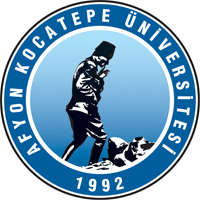 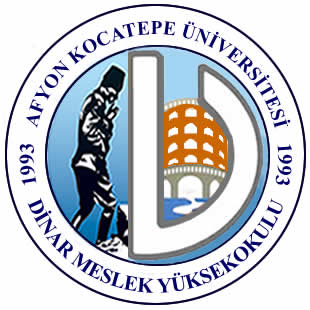 AFYON KOCATEPE ÜNİVERSİTESİDinar Meslek Yüksekokulu MüdürlüğüneDers Muafiyet Dilekçesi    Dinar Meslek Yüksekokulunuz ….. …………….… Bölümü ……..…..  no’lu öğrencisiyim.  Daha önce eğitim aldığım …………………………………………………….... Üniversitesi    ..…………………….  Mes.Yük.Ok. veya Fakültesi  ..…………………………  bölümünde eğitimini almış olduğum, ekli listede belirtilen derslerden muaf olmak istiyorum    Gereğini bilgilerinize arz ederim.Tarih  Adı Soyadı :										İmza           Tel :Eki : 1) Transkript2) Ders İçerikleri